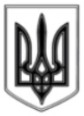 ЛИСИЧАНСЬКА МІСЬКА РАДАВИКОНАВЧИЙ КОМІТЕТР І Ш Е Н Н Я«15» 05.2018 р.								      № 216м. ЛисичанськПро виділення коштів на проведення загальноміських культурно-мистецьких заходів, присвячених Міжнародному дню захисту дітейКеруючись рішенням сесії Лисичанської міської ради від 30.11.2017 р. № 39/541 «Програма з підготовки та проведення загальноміських культурно-мистецьких заходів на 2018 рік», ст. 28 Закону України «Про місцеве самоврядування в Україні», з метою проведення на належному рівні загальноміських культурно-мистецьких заходів, присвячених Міжнародному дню захисту дітей, виконком Лисичанської міської ради ВИРІШИВ:	1. Затвердити кошторис витрат на проведення загальноміських культурно-мистецьких заходів, присвячених Міжнародному дню захисту дітей (Додаток).	2. Фінансовому управлінню міської ради (Сапегина О.В.) профінансувати витрати в сумі 31600 (тридцять одна тисяча шістсот) грн. 00 коп. згідно кошторису за рахунок коштів передбачених в міському бюджеті відділу культури Лисичанської міської ради по КПК 1014082.	3. Відділу з питань внутрішньої політики, зв’язку з громадськістю та засобами масової інформації дане рішення оприлюднити на офіційному сайті Лисичанської міської ради.4. Контроль за виконанням даного рішення покласти на заступника міського голови Ганьшин І.І..Міський голова							С.І.ШилінДодаток до рішення виконкомуміської ради № 216 від «15» 05. 2018 р.КОШТОРИвитрат на проведення загальноміських культурно-мистецьких заходів, присвячених Міжнародному дню захисту дітейЗаступник міського голови						І.І.Ганьшин Начальник відділу культури					Л.В.Ткаченко1. Оплата послуг транспорту11000,0 грн.2. Оплата добових учасникам художньої самодіяльності6000,0 грн.3. Придбання призів для дитячих розваг, конкурсів7000,0 грн.4. Придбання матеріалу для святкового оформлення сценічних площадок7600,0 грн.ВСЬОГО31600,0 грн.(тридцять одна тис. шістсот грн. 00 коп.)(тридцять одна тис. шістсот грн. 00 коп.)